ADULT REENTRY STRATEGIC PLAN GOALS SUMMARY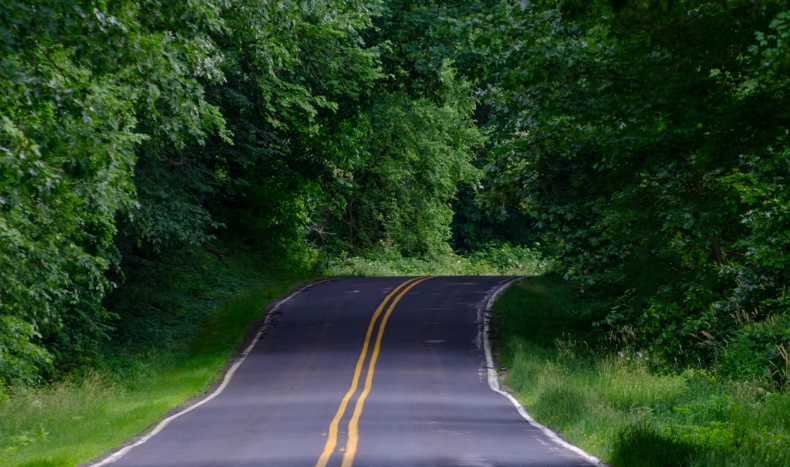 Theme #1 Reduce Recidivism Goal: To promote community safety and improve the quality of lives of all people in the community by reducing recidivism defined as: “re-arrest, re-conviction, or return to incarceration/custody for people with conviction histories, with or without a new sentence within three years.”Theme #2: High Quality, Comprehensive, Wrap-Around Services Beginning At First Point Of Contact With The Criminal Justice System, With A Reintegration And Reunification Focus That Leads To Pro-Social Outcomes.  Goal: Re-entry planning and response begins at the earliest possible point of contact with the criminal justice system and continues until “successful” reintegration, as defined by an individualized plan and the acquisition of positive services and social-based outcomes that are high-quality, peer-involved, and comprehensive, in the following areas:CIVIC/COMMUNITY ENGAGEMENTEDUCATIONFAMILY REUNIFICATION/STABILITYHEALTHHOUSINGSOCIAL SERVICESWORKFORCE DEVELOPMENT & EMPLOYMENTTheme #3: Develop A Network Of Well-Coordinated Systems Of Services Goal: Develop an effective, culturally responsive, well-coordinated system of services that promotes evidenced-based practices with and for those impacted by re-entry, including re-entry individuals, their families, victims, and our community.Theme #4: Accountability, Transparency, Fiscal And Performance Outcomes Goal: Ensure transparency and accountability through outcome-based evaluations based on evidentiary practices and a supporting information system that has the ability to track individual services, provider and system outcomes and collect appropriate data/statistics.